Результаты анкетирования родителей по организации питанияза период май 2023 г.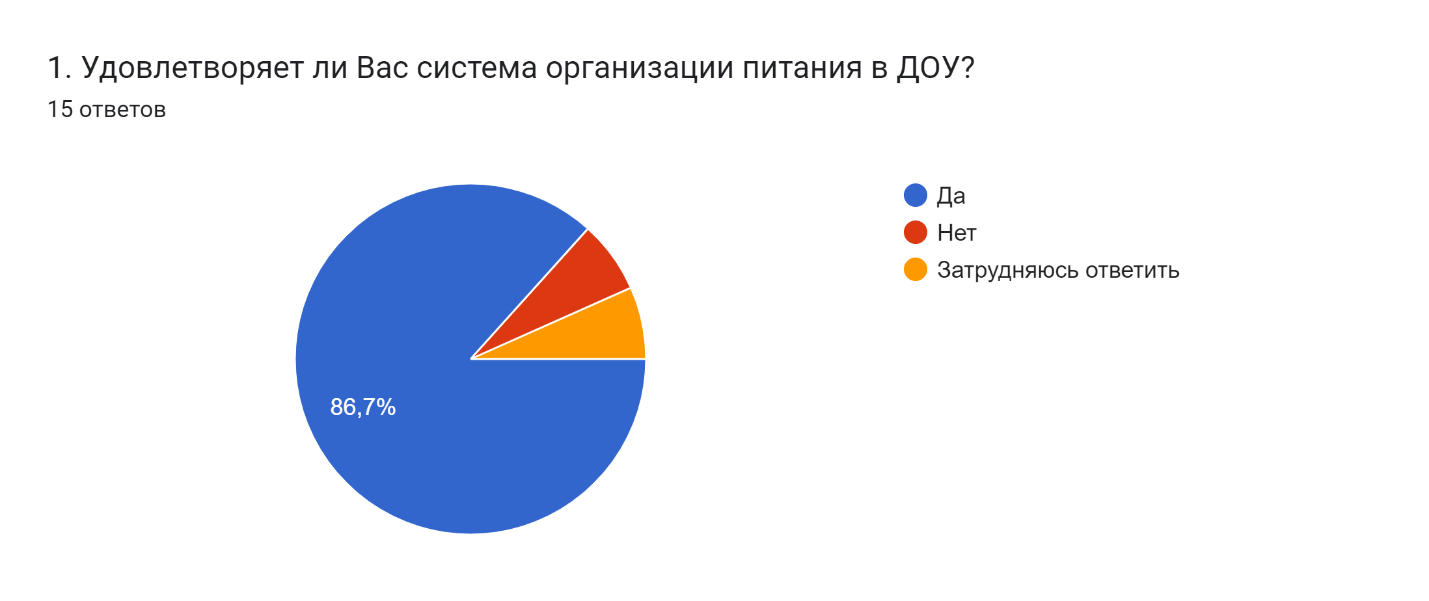 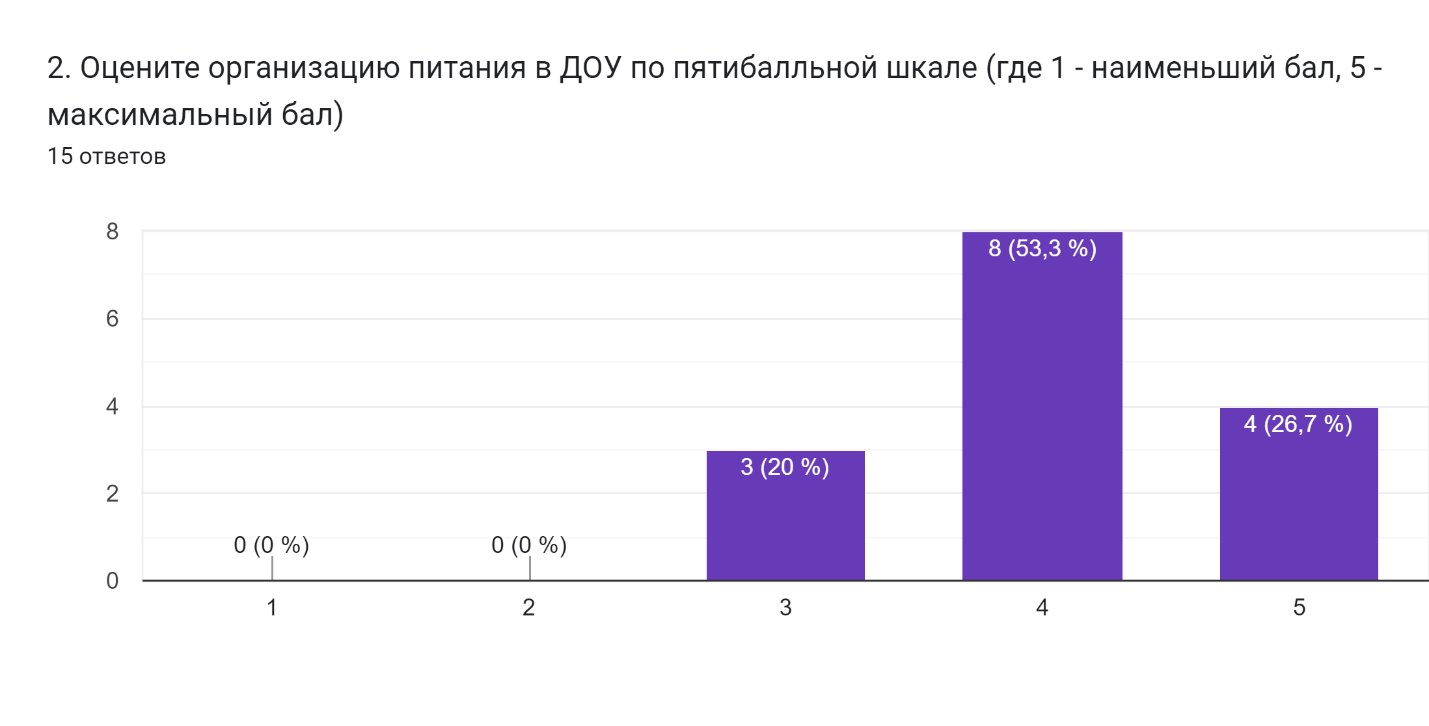 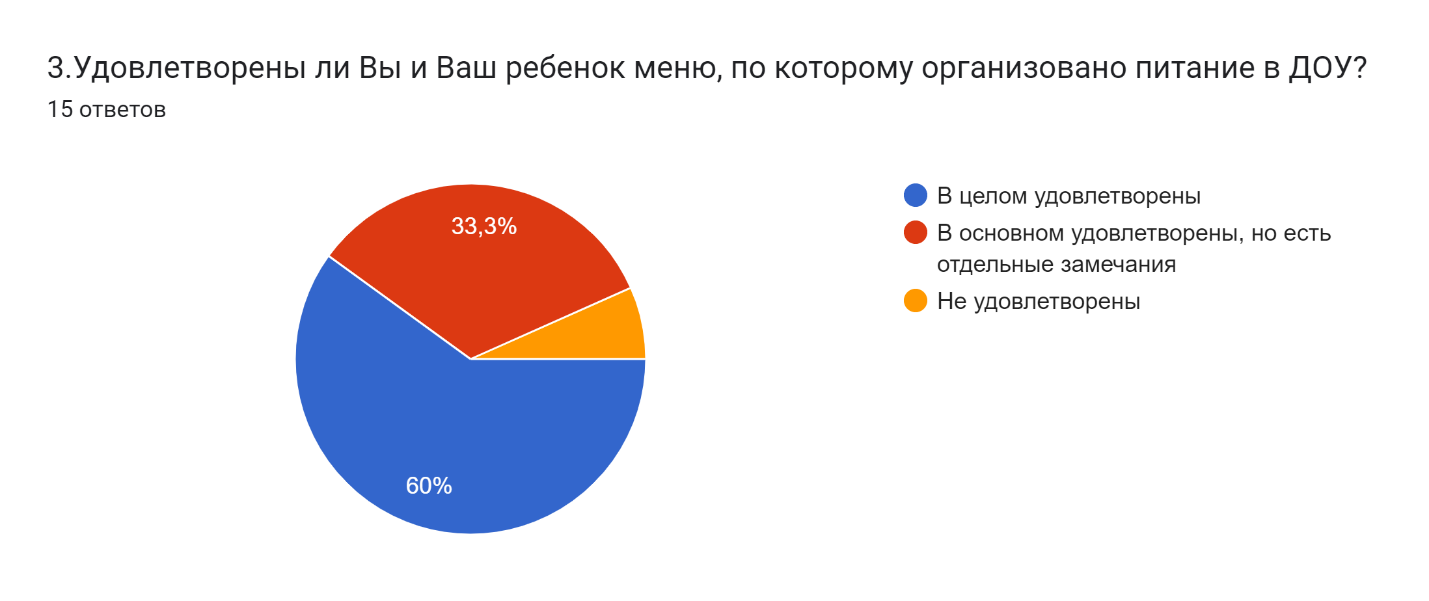 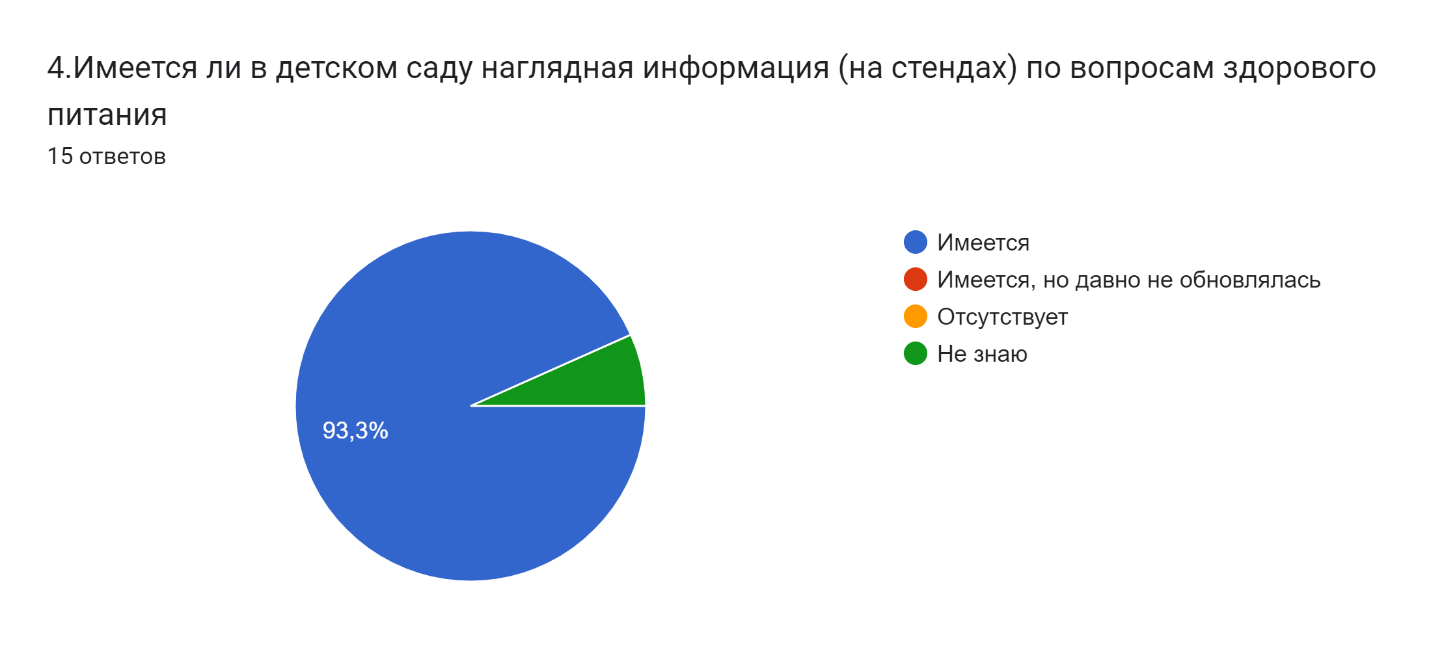 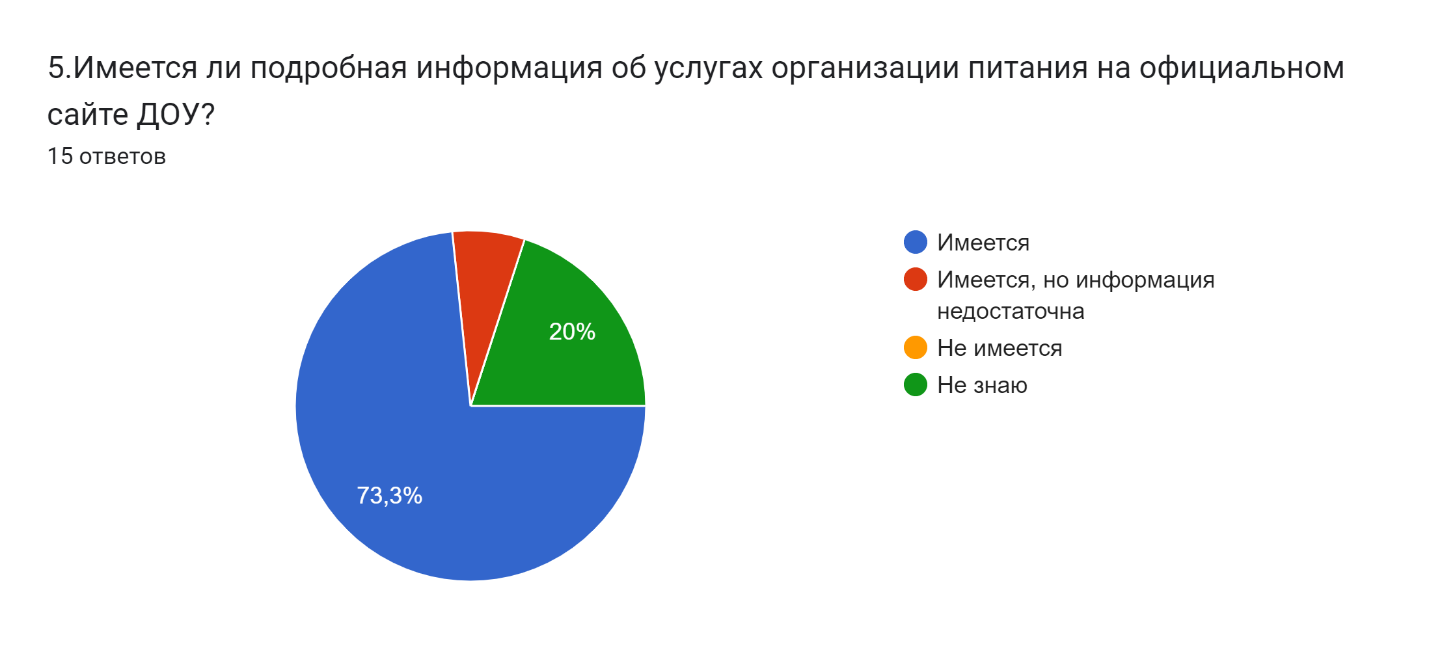 6.Что лично Вам нравится в меню, рационе питания ребенка в ДОУ?Дочь и сын говорят, что им вкусноКартофельное пюре с котлетой, ежикиЕжикиРазнообразие блюдРазнообразное менюНаличие выпечкиЁжики, котлеты,Кисломолочные напиткиОладьи из печени.7.Что лично Вам не нравится в меню, предлагаемом ребенку в ДОУ? Ваши замечанияНа данный момент нетОмлетОмлет, булки ВеснушкиМеня все устраиваетРыбная запеканкаВсё устраиваетТворожная запеканка с морковью, омлет с рыбой.Не свежий хлебТворожно-морковная запеканка8.Ваши предложения по изменению организации питания воспитанниковДобавить листовых овощей.Больше фруктов и овощейСнежок, сладкая кисломолочные продукцияСвежий хлеб каждый деньРыбу давать в тушеном виде, не в запеканкеДавать фрукты в утренние часыЗаменить овощной суп , на суп с яйцом .За место сока давать побольше молочных продуктовРазнообразие фруктов